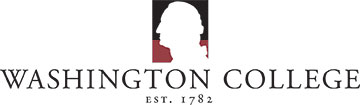 Global Education Office 300 Washington Ave. Chestertown, MD 21620-1197 USAPhone: 410-810-7100 Fax: 410-810-7451 E-mail: geo@washcoll.eduF-1 Students: Social Security On-Campus Work Authorization To Whom It May Concern:The following student is in lawful non-immigrant status at Washington College.  S/he is eligible for employment under the following U.S. immigration regulation:Non-Immigrant Visa Classification – F-1 On-Campus Employment: 8 CFR 214.2 (f)(9)(i)Non-Immigrant Student’s Information – As per the studentIdentification of Employer – Completed by the Hiring Department/Supervisor* Non-immigrant students can only work up to 20 hours per week.  Original signatures, printed names and dates are to be completed by the hiring department and the SEVIS authorized Washington College officials.Hiring Department Printed/Typed Name:			PDSO or DSO for F-1 Students:_________________________________________		__________________________________________Hiring Department/Supervisor Signature & Date:		PDSO or DSO Signature & Date:_________________________________________		_________________________________________						          Date							         DateStudent’s NameLAST:                                          FIRST: Date of BirthMONTH:                                     DAY:                               YEAR:Non-Immigrant Visa Category             F-1                                              Washington College, On-campus employerEmployment Identification Number (EIN)Employer Telephone NumberPosition TitleDates of Employment (anticipated)Hours per week*Position Description